Hashtag: #dchealthcareers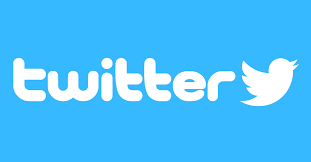 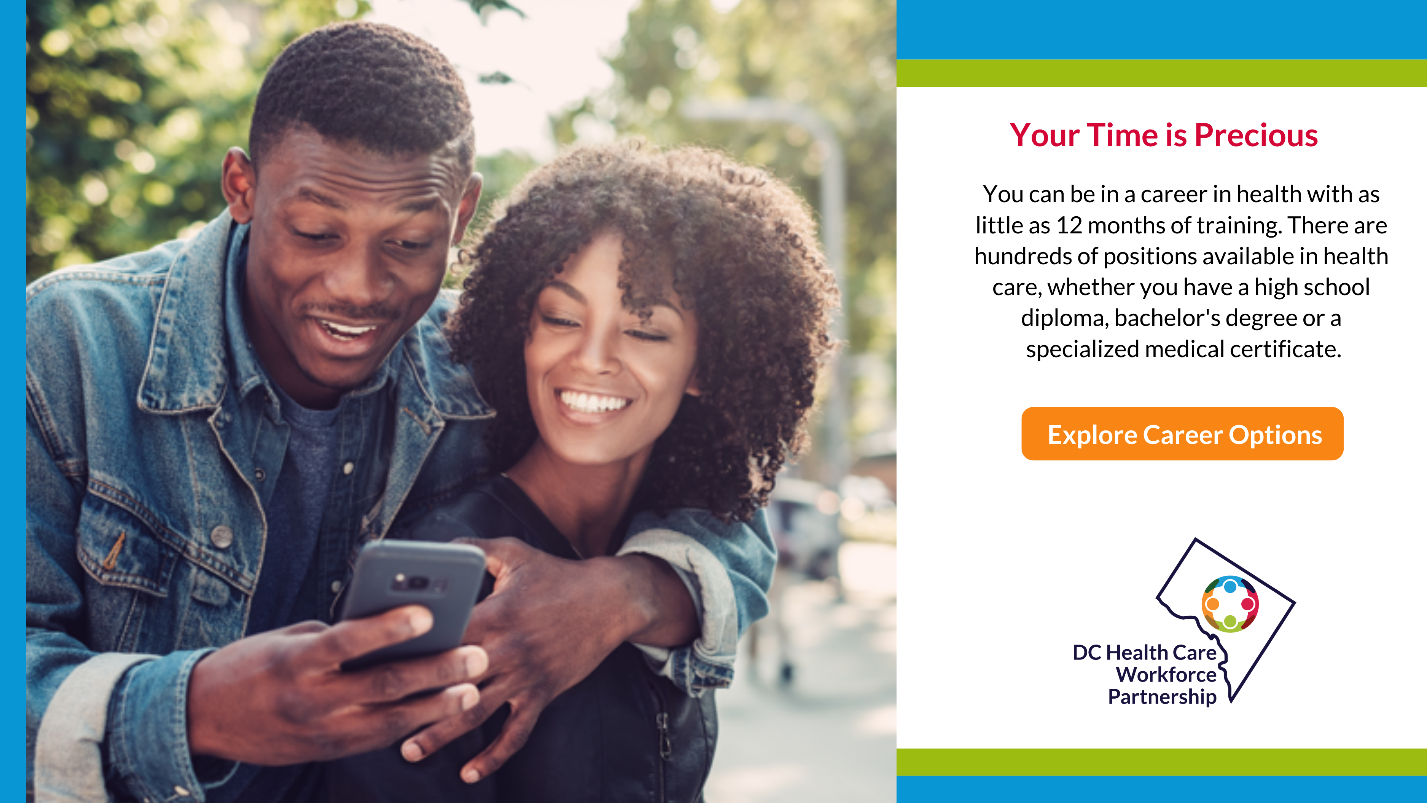 Link: https://dchealthcareers.org/looking-for-a-new-career/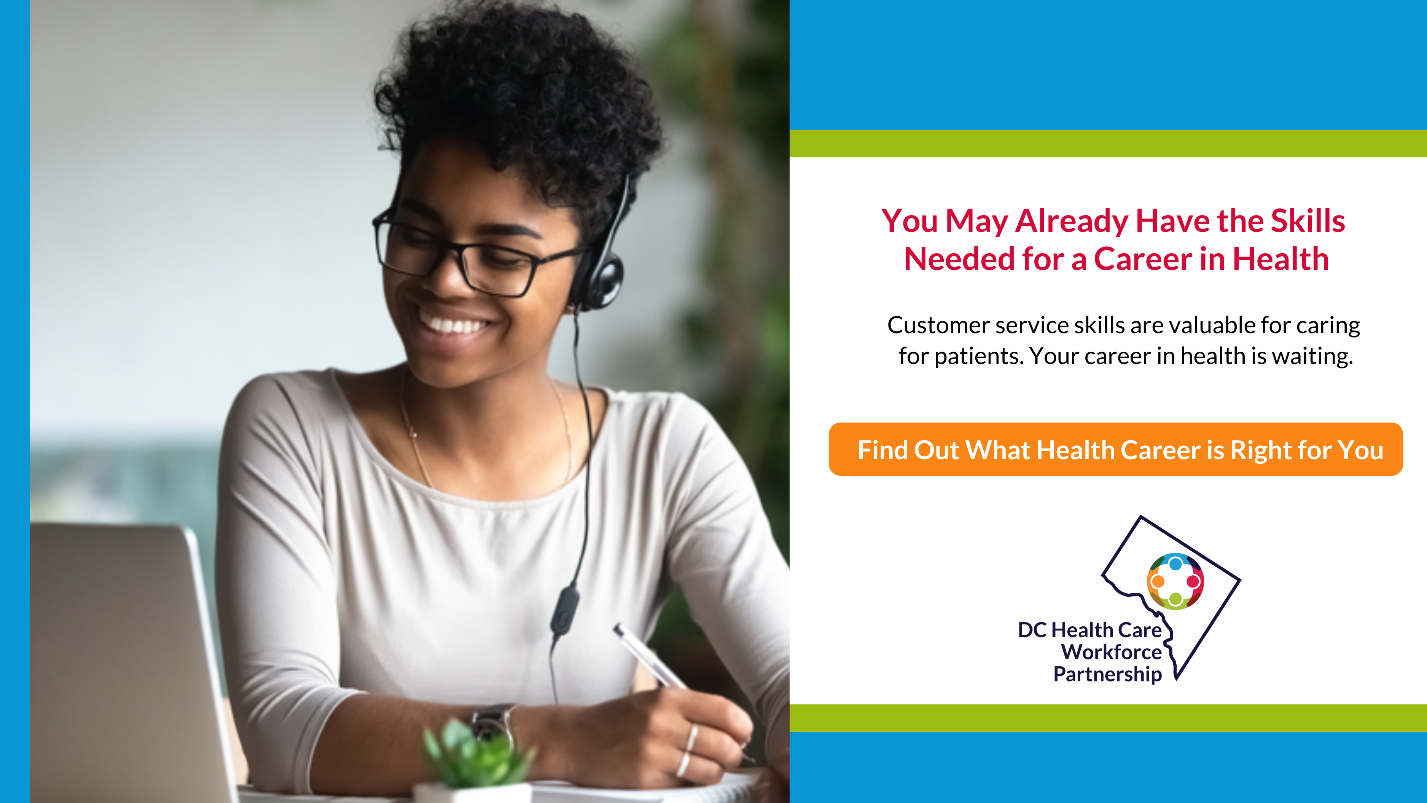 Link: https://dchealthcareers.org/do-i-have-the-right-skills/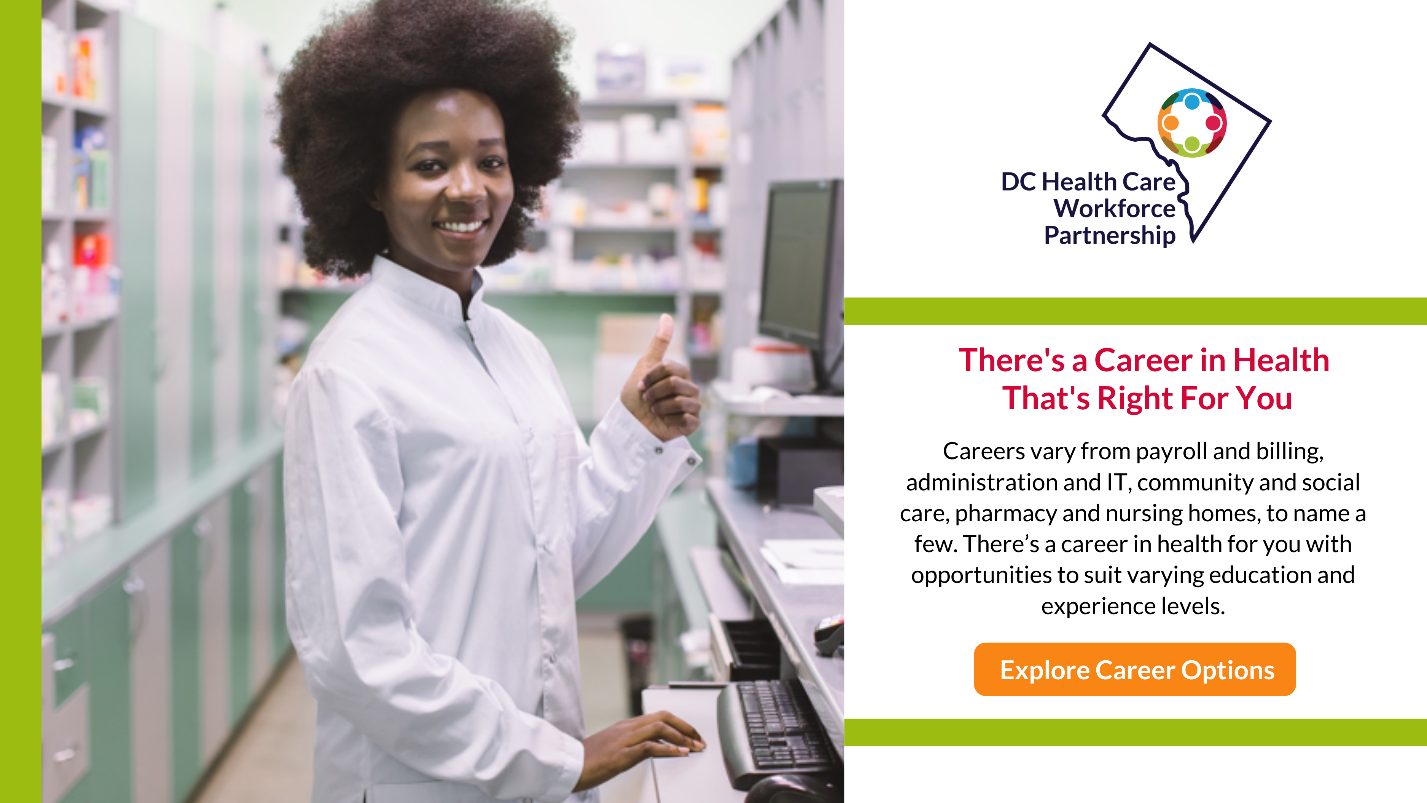 Link: https://dchealthcareers.org/pharmacy-technician/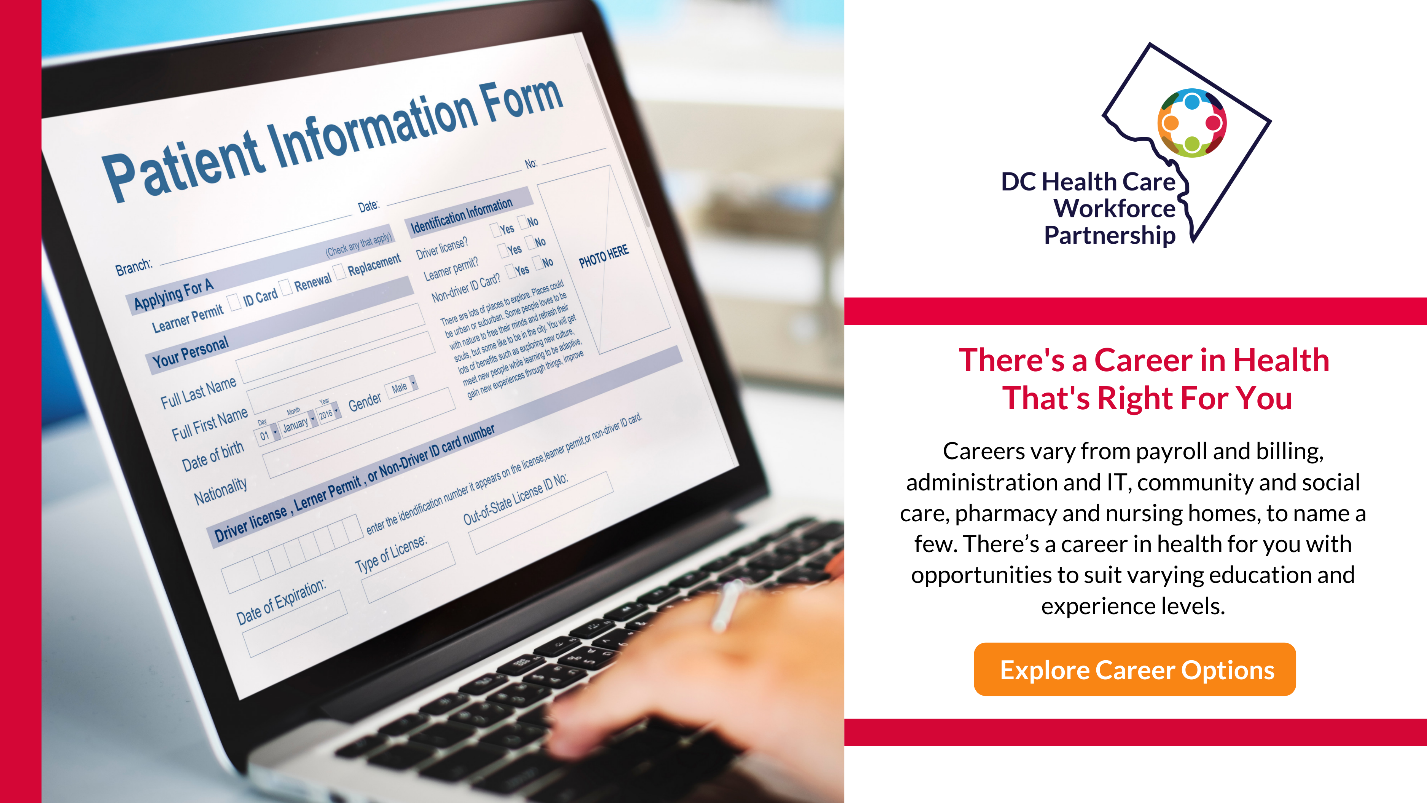 Link: https://dchealthcareers.org/do-i-have-the-right-skills/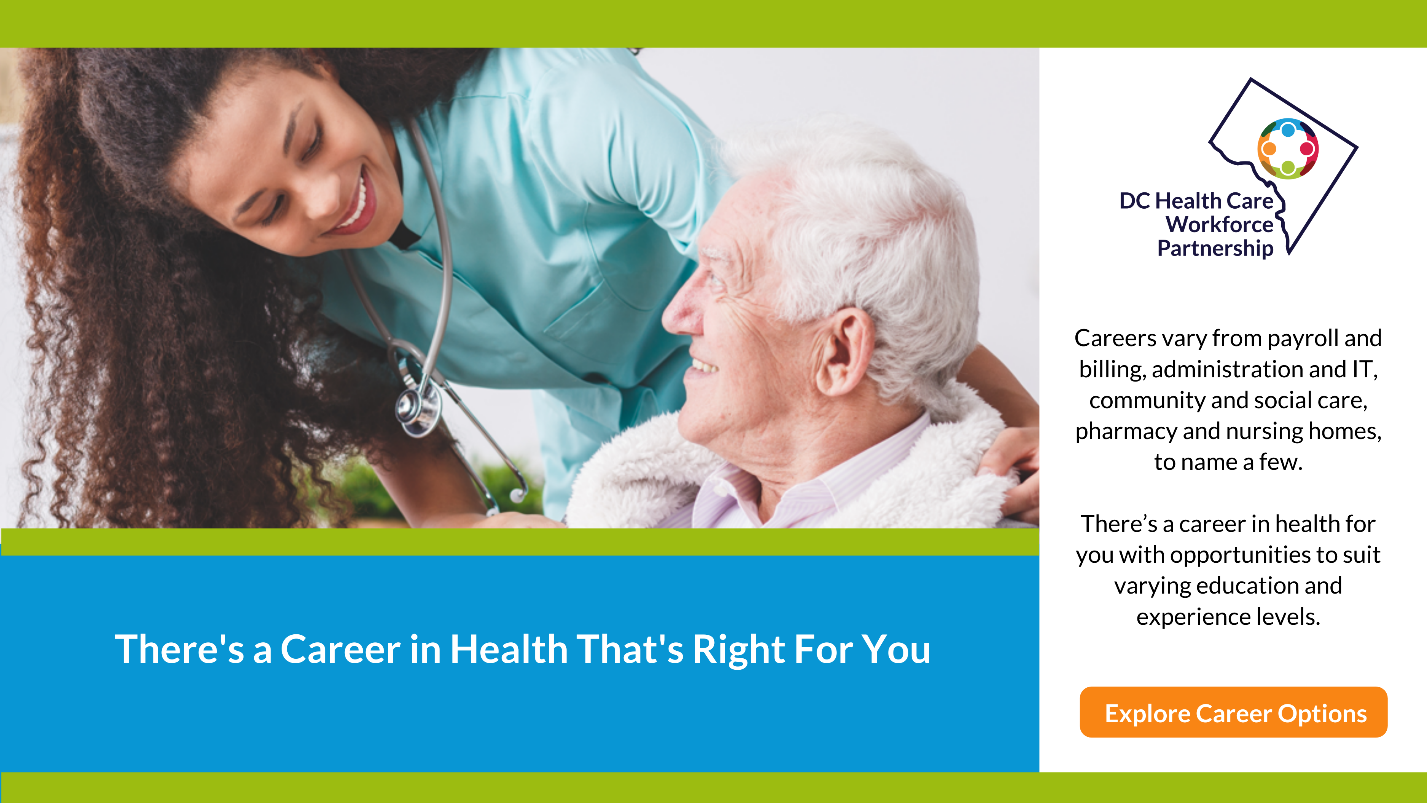 Link: https://dchealthcareers.org/home-health-aide/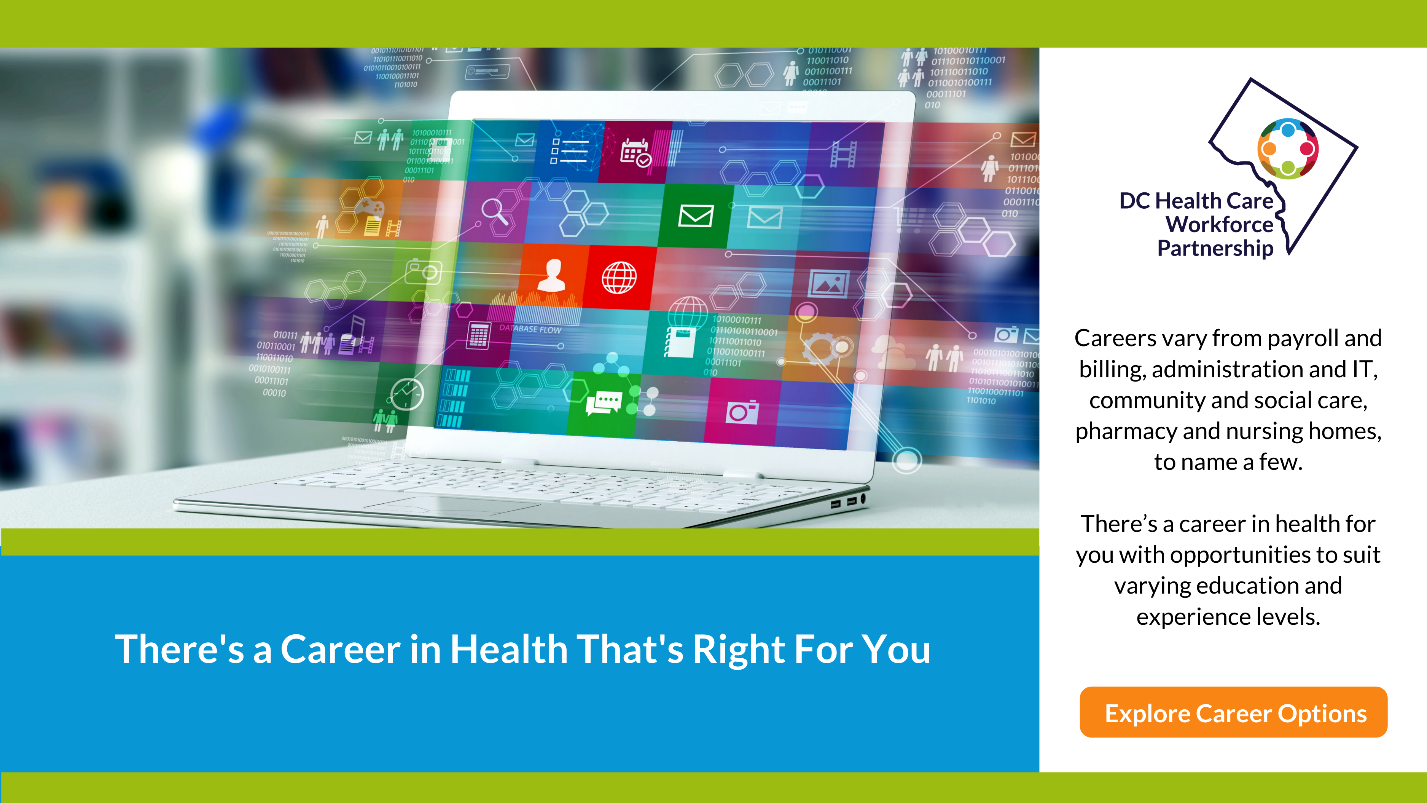 Link: https://dchealthcareers.org/heath-informatics/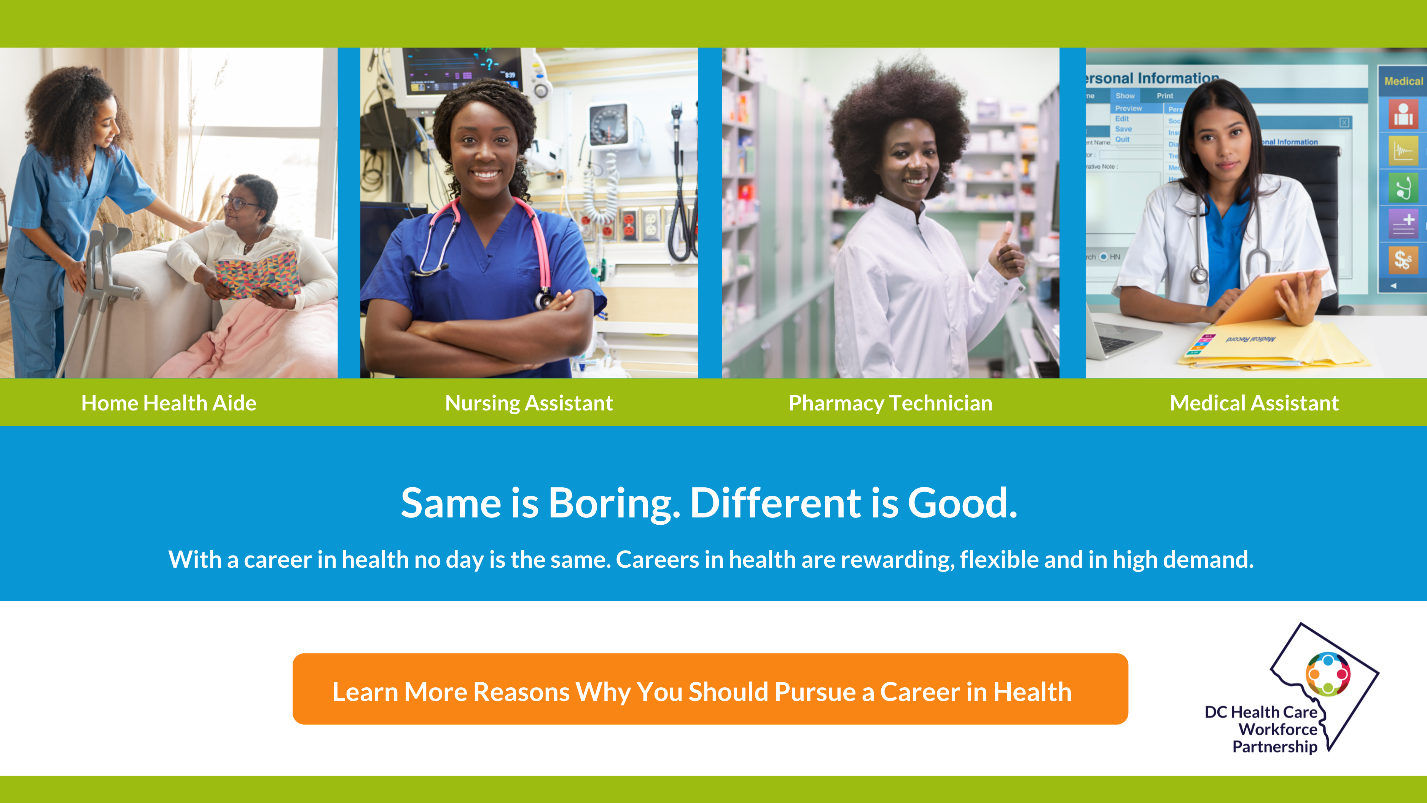 Link: https://dchealthcareers.org/certified-medical-assistant/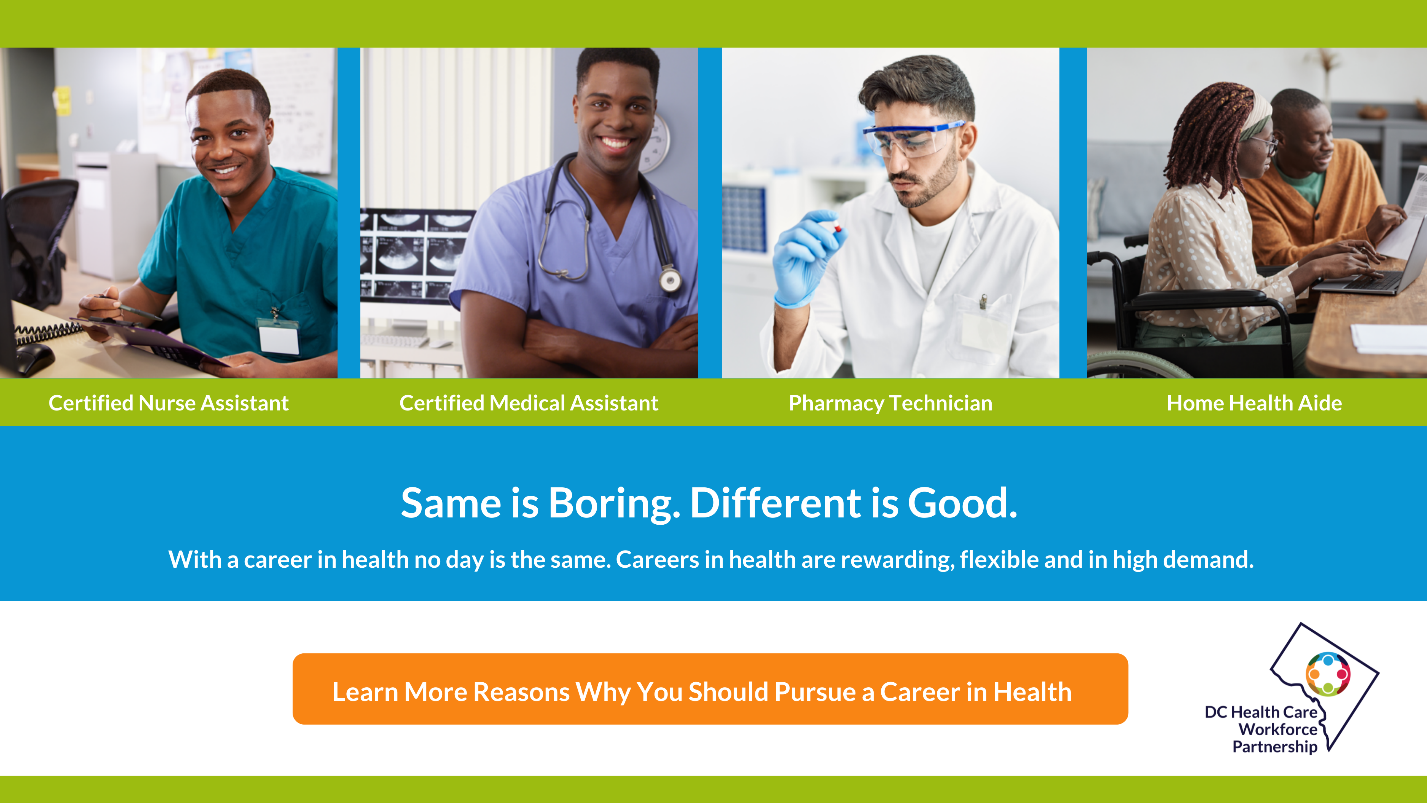 Link: https://dchealthcareers.org/licensed-practical-nurse/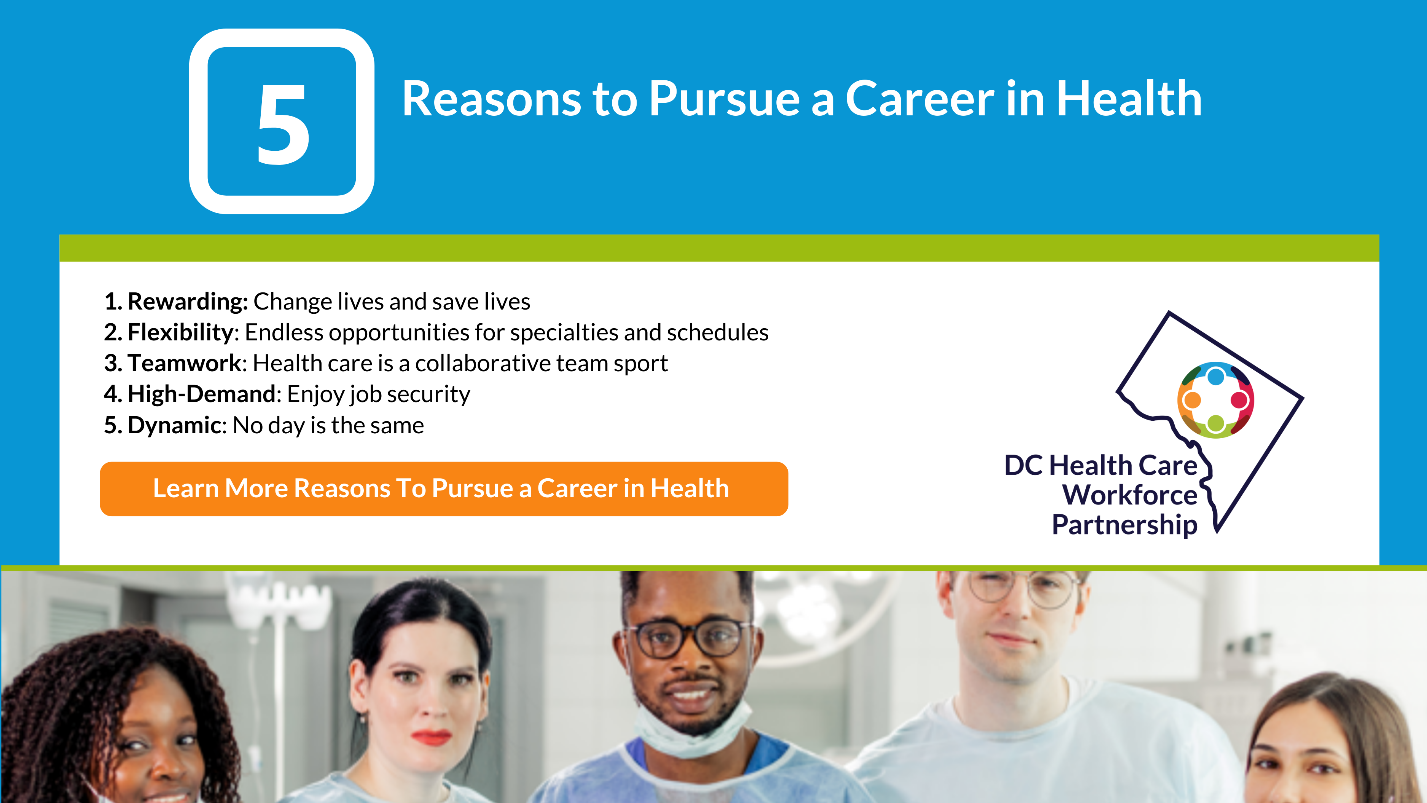 Link: https://dchealthcareers.org/looking-for-a-new-career/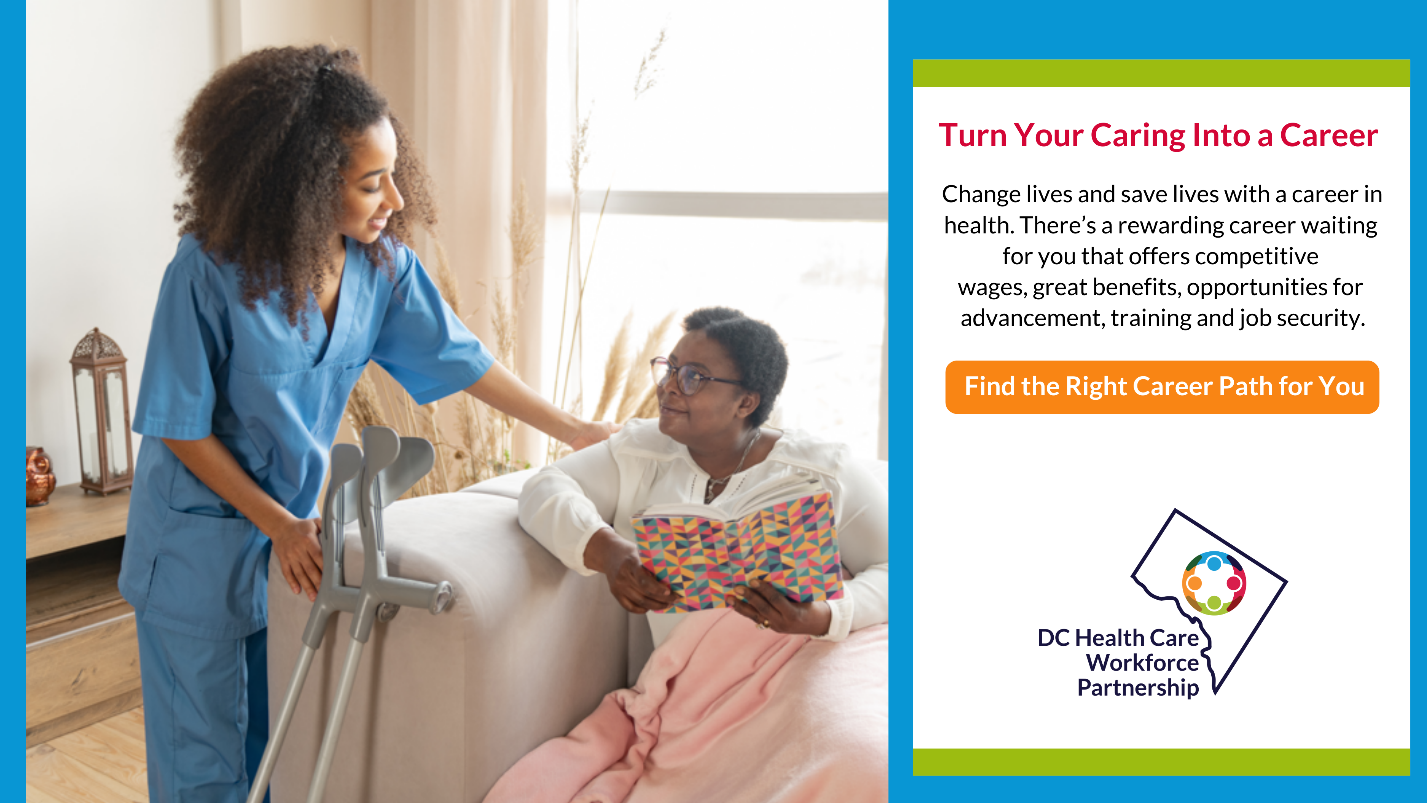 Link: https://dchealthcareers.org/home-health-aide/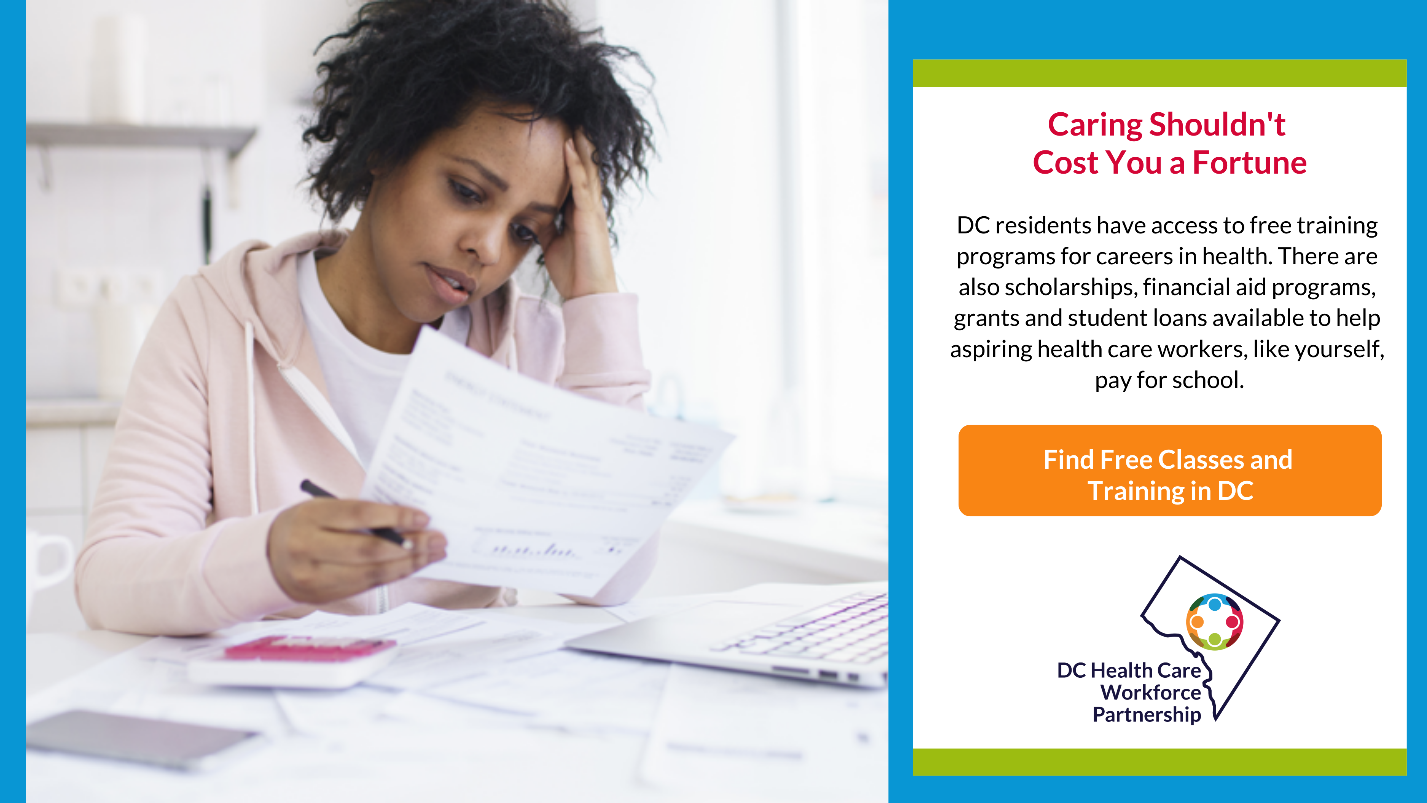 Link: https://dchealthcareers.org/start-your-career-in-health/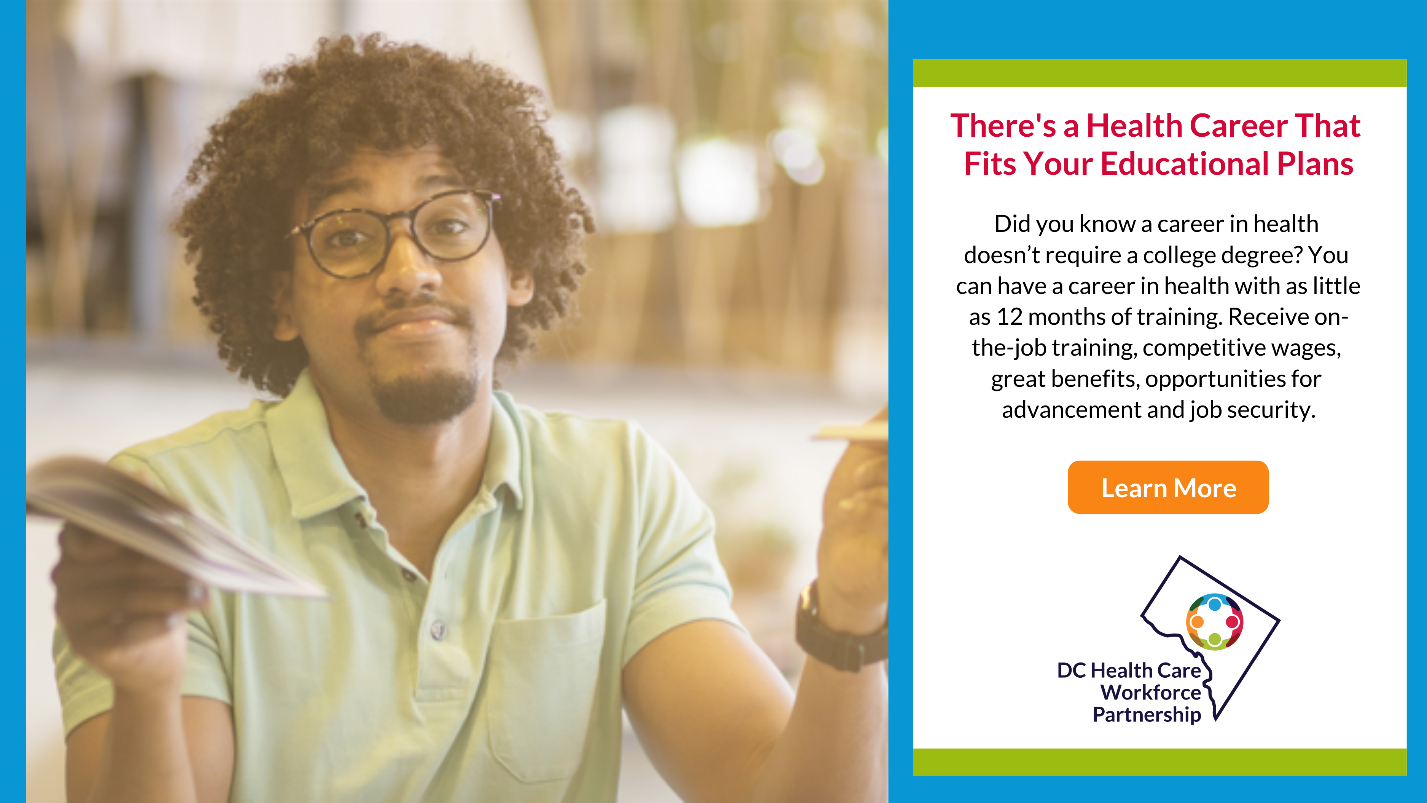 Link: https://dchealthcareers.org/do-i-have-the-right-skills/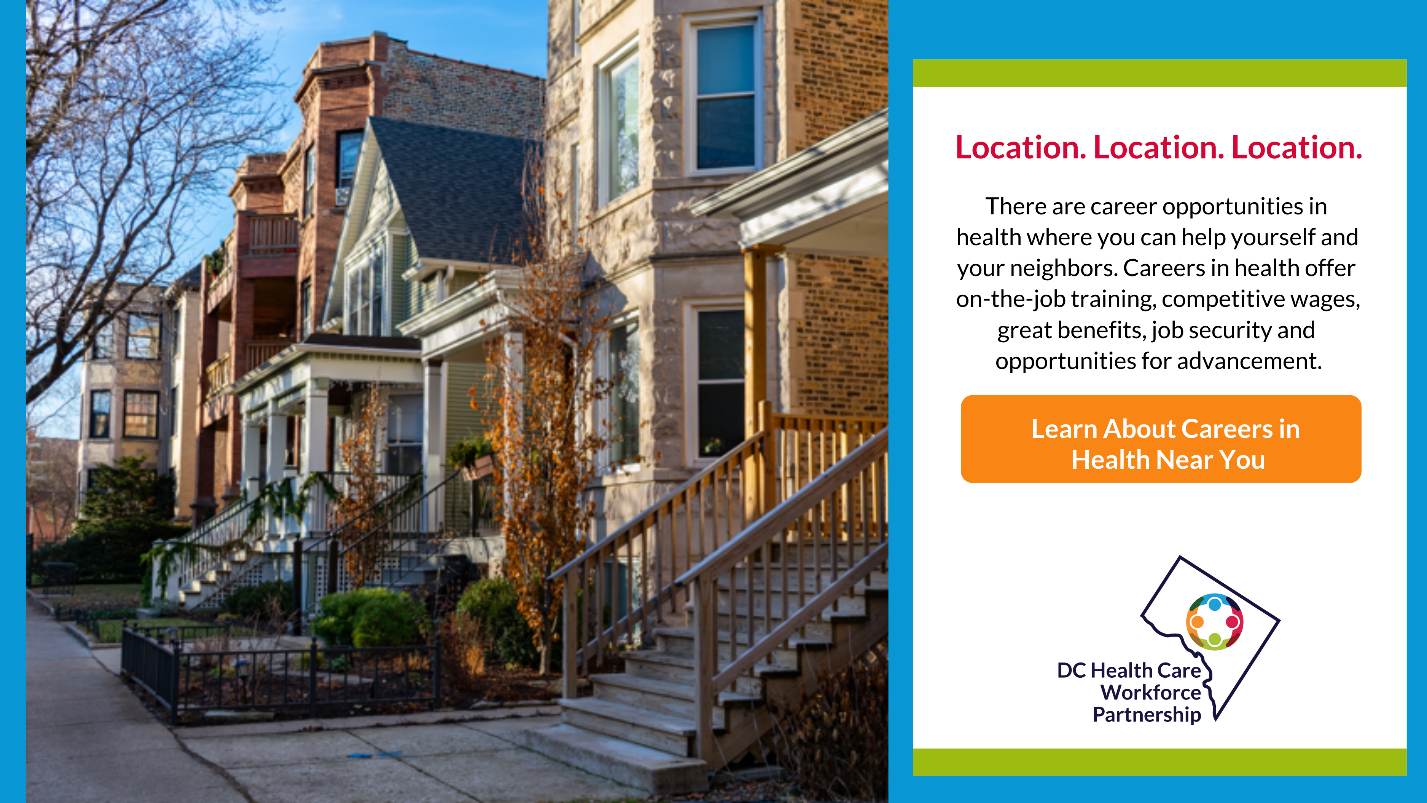 Link: https://dchealthcareers.org/find-your-next-opportunity/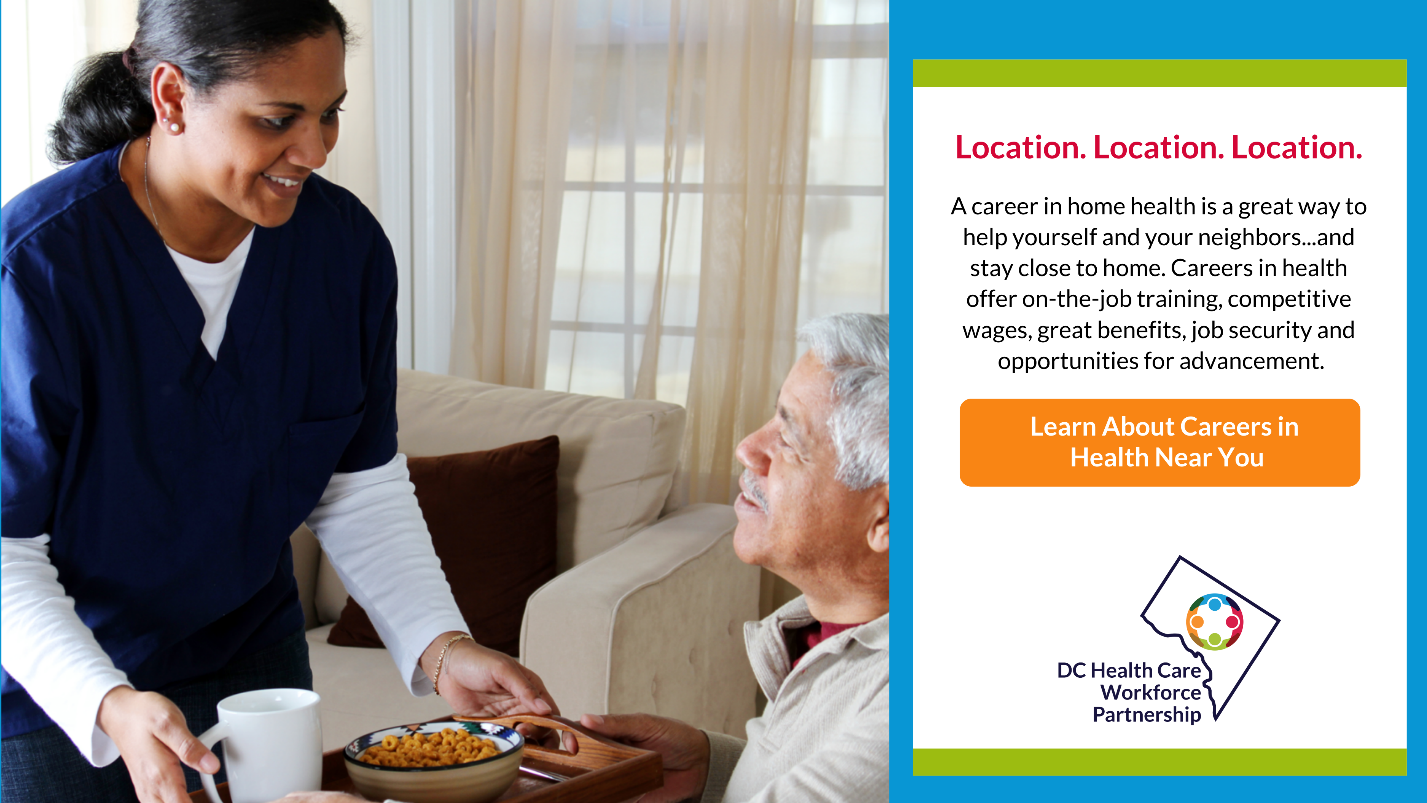 Link: https://dchealthcareers.org/find-your-next-opportunity/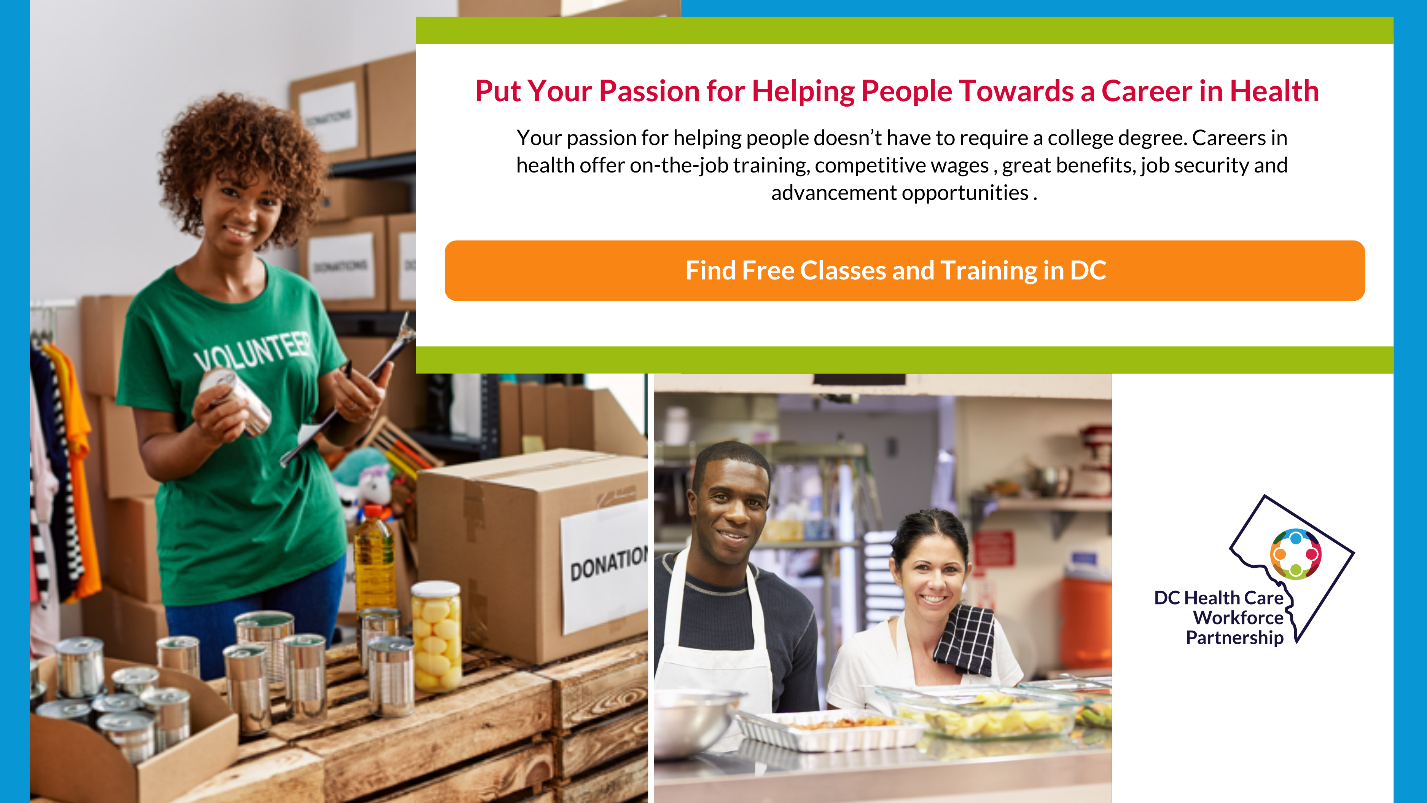 Link: https://dchealthcareers.org/start-your-career-in-health/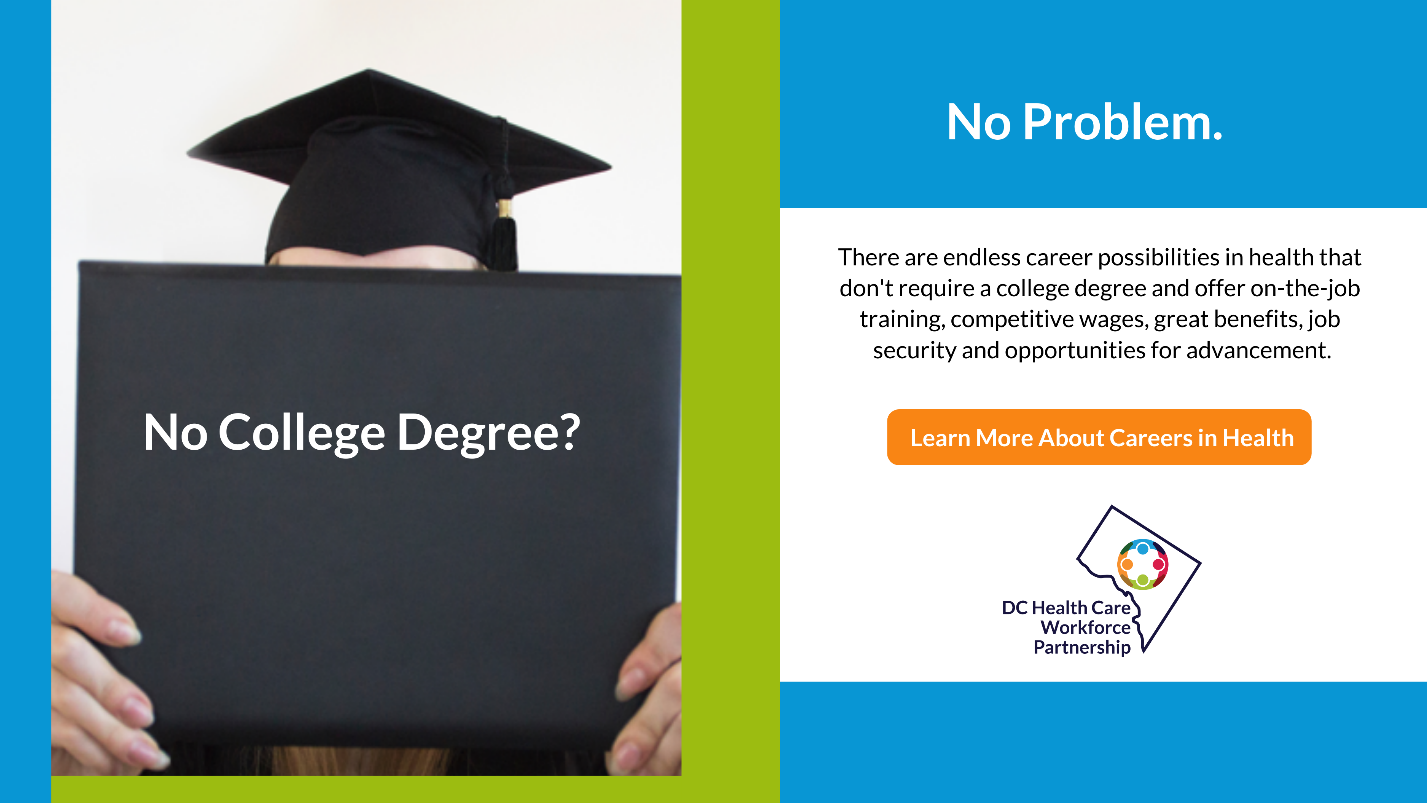 Link: https://dchealthcareers.org/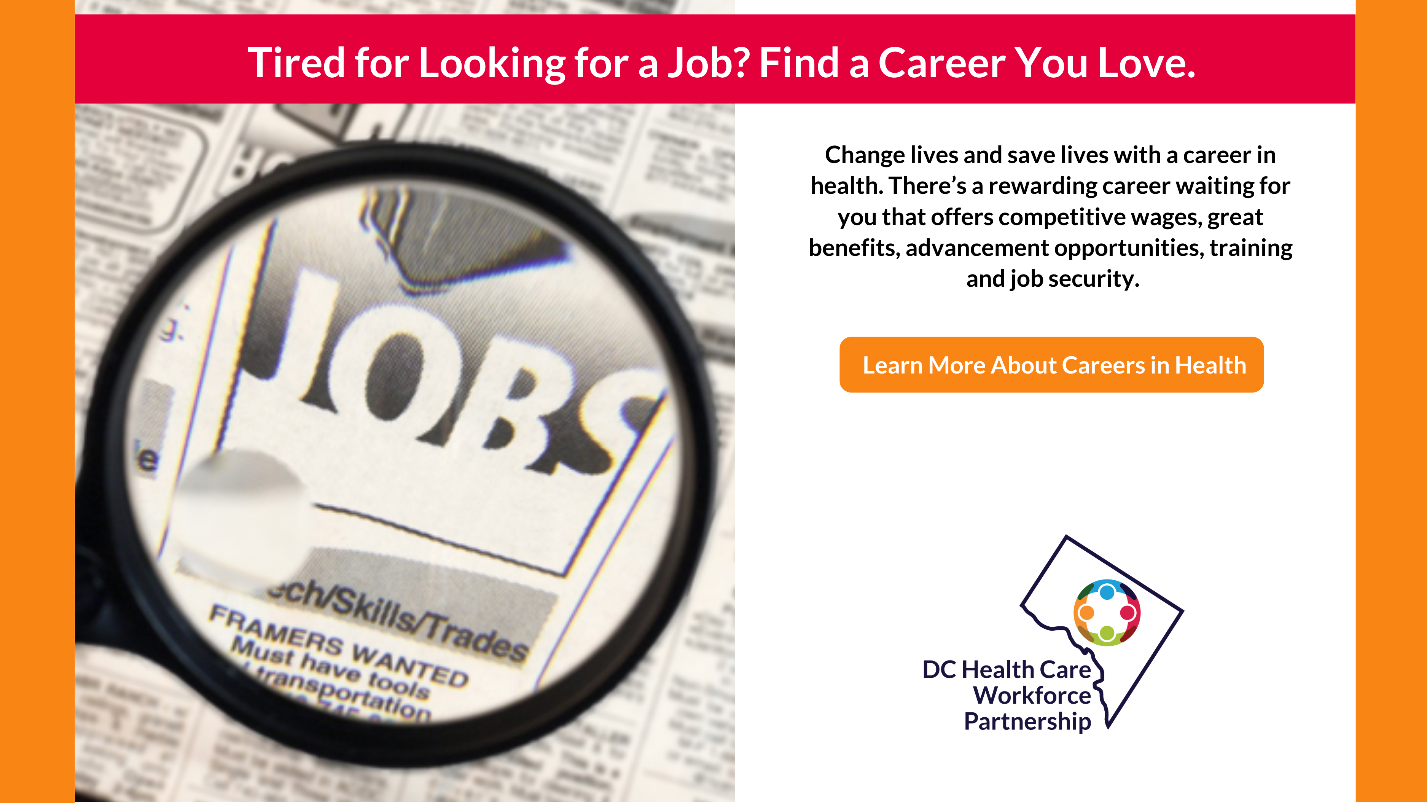 Link: https://dchealthcareers.org/looking-for-a-new-career/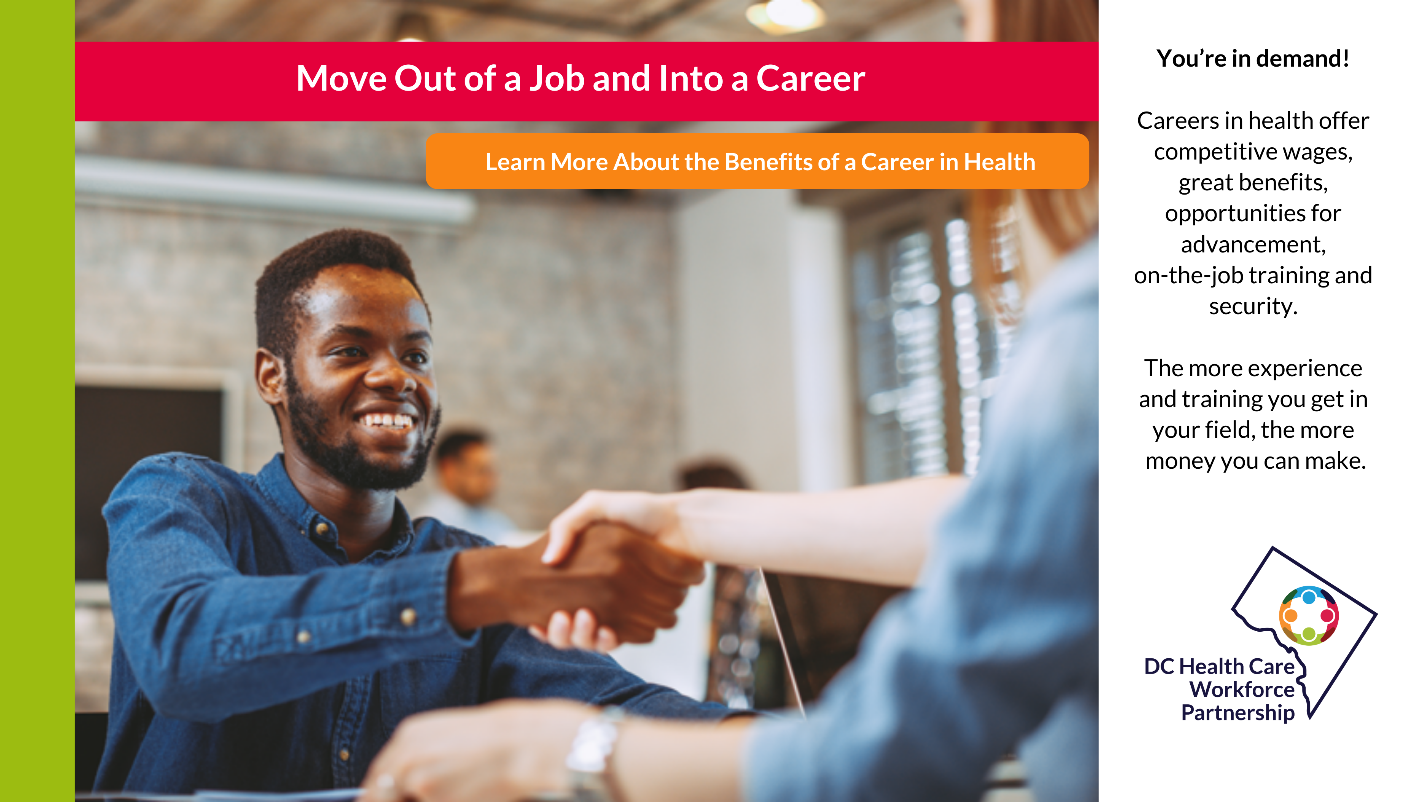 Link: https://dchealthcareers.org/looking-for-a-new-career/